Get school updates via your phone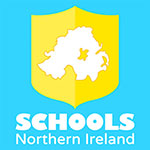 Our school is now listed in the Schools NI app, which allows you to view school updates and receive messages via your phone or tablet. The app is available on both Apple and Android devices, and will give you access to our school news, calendar events and letters.To install the app, open www.goodshepherdps.net on your phone or tablet and click the ‘Download App’ button that appears at the top of the screen.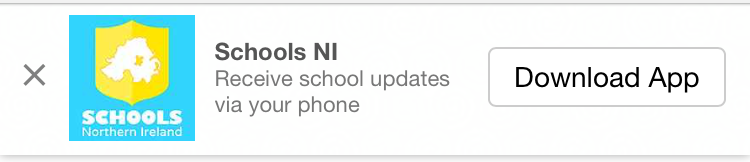 